Publicado en  el 27/06/2014 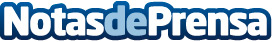 El Gobierno de La Rioja destina 3,5 millones a infraestructuras básicas de 8 municipiosEl Gobierno de La Rioja financiará más del 80% de las inversiones (4,2 millones) en servicios básicos de 8 municipiosDatos de contacto:Nota de prensa publicada en: https://www.notasdeprensa.es/el-gobierno-de-la-rioja-destina-35-millones-a_1 Categorias: La Rioja http://www.notasdeprensa.es